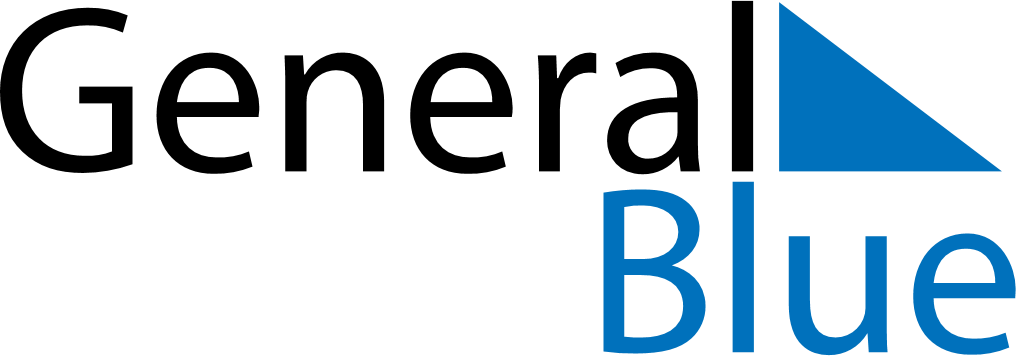 January 2024January 2024January 2024January 2024January 2024January 2024El Calafate, Santa Cruz, ArgentinaEl Calafate, Santa Cruz, ArgentinaEl Calafate, Santa Cruz, ArgentinaEl Calafate, Santa Cruz, ArgentinaEl Calafate, Santa Cruz, ArgentinaEl Calafate, Santa Cruz, ArgentinaSunday Monday Tuesday Wednesday Thursday Friday Saturday 1 2 3 4 5 6 Sunrise: 5:41 AM Sunset: 10:02 PM Daylight: 16 hours and 20 minutes. Sunrise: 5:42 AM Sunset: 10:02 PM Daylight: 16 hours and 19 minutes. Sunrise: 5:44 AM Sunset: 10:02 PM Daylight: 16 hours and 18 minutes. Sunrise: 5:45 AM Sunset: 10:02 PM Daylight: 16 hours and 16 minutes. Sunrise: 5:46 AM Sunset: 10:01 PM Daylight: 16 hours and 15 minutes. Sunrise: 5:47 AM Sunset: 10:01 PM Daylight: 16 hours and 14 minutes. 7 8 9 10 11 12 13 Sunrise: 5:48 AM Sunset: 10:01 PM Daylight: 16 hours and 12 minutes. Sunrise: 5:49 AM Sunset: 10:00 PM Daylight: 16 hours and 10 minutes. Sunrise: 5:51 AM Sunset: 10:00 PM Daylight: 16 hours and 9 minutes. Sunrise: 5:52 AM Sunset: 9:59 PM Daylight: 16 hours and 7 minutes. Sunrise: 5:54 AM Sunset: 9:59 PM Daylight: 16 hours and 5 minutes. Sunrise: 5:55 AM Sunset: 9:58 PM Daylight: 16 hours and 3 minutes. Sunrise: 5:56 AM Sunset: 9:57 PM Daylight: 16 hours and 1 minute. 14 15 16 17 18 19 20 Sunrise: 5:58 AM Sunset: 9:57 PM Daylight: 15 hours and 58 minutes. Sunrise: 5:59 AM Sunset: 9:56 PM Daylight: 15 hours and 56 minutes. Sunrise: 6:01 AM Sunset: 9:55 PM Daylight: 15 hours and 54 minutes. Sunrise: 6:02 AM Sunset: 9:54 PM Daylight: 15 hours and 51 minutes. Sunrise: 6:04 AM Sunset: 9:53 PM Daylight: 15 hours and 49 minutes. Sunrise: 6:06 AM Sunset: 9:52 PM Daylight: 15 hours and 46 minutes. Sunrise: 6:07 AM Sunset: 9:51 PM Daylight: 15 hours and 44 minutes. 21 22 23 24 25 26 27 Sunrise: 6:09 AM Sunset: 9:50 PM Daylight: 15 hours and 41 minutes. Sunrise: 6:11 AM Sunset: 9:49 PM Daylight: 15 hours and 38 minutes. Sunrise: 6:12 AM Sunset: 9:48 PM Daylight: 15 hours and 35 minutes. Sunrise: 6:14 AM Sunset: 9:47 PM Daylight: 15 hours and 33 minutes. Sunrise: 6:16 AM Sunset: 9:46 PM Daylight: 15 hours and 30 minutes. Sunrise: 6:17 AM Sunset: 9:45 PM Daylight: 15 hours and 27 minutes. Sunrise: 6:19 AM Sunset: 9:43 PM Daylight: 15 hours and 24 minutes. 28 29 30 31 Sunrise: 6:21 AM Sunset: 9:42 PM Daylight: 15 hours and 21 minutes. Sunrise: 6:23 AM Sunset: 9:41 PM Daylight: 15 hours and 18 minutes. Sunrise: 6:24 AM Sunset: 9:39 PM Daylight: 15 hours and 14 minutes. Sunrise: 6:26 AM Sunset: 9:38 PM Daylight: 15 hours and 11 minutes. 